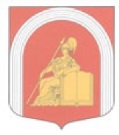 ВНУТРИГОРОДСКОЕ МУНИЦИПАЛЬНОЕ ОБРАЗОВАНИЕ ГОРОДА ФЕДЕРАЛЬНОГО ЗНАЧЕНИЯ САНКТ-ПЕТЕРБУРГА муниципальный округАКАДЕМИЧЕСКОЕМУНИЦИПАЛЬНЫЙ СОВЕТШЕСТОГО СОЗЫВАРЕШЕНИЕ №191-35п-6-2022Протокол № 35-6-2022«20» декабря 2022 года                                                       	               Санкт-ПетербургОб утверждении положения «О порядке поздравления жителей внутригородского муниципального образования города федерального значения Санкт-Петербурга муниципальный округ Академическое с юбилейными датами»  В соответствии с Федеральным законом от 06.10.2003 № 131-ФЗ «Об общих принципах организации местного самоуправления в Российской Федерации», Законом Санкт-Петербурга от 23.09.2009 №420-79 "Об организации местного самоуправления в Санкт-Петербурге", Уставом внутригородского ммуниципального образования города федерального значения Санкт-Петербурга муниципальный округ Академическое, Муниципальный СоветРЕШИЛ:Утвердить положение «О порядке поздравления жителей внутригородского муниципального образования города федерального значения Санкт-Петербурга муниципальный округ Академическое с юбилейными датами» в соответствии с приложением к настоящему решению.Настоящее решение вступает в силу со дня его официального опубликования.Контроль за исполнением решения возложить на Главу муниципального образования, исполняющего полномочия председателя Муниципального Совета.Глава муниципального образования, исполняющий полномочия председателя Муниципального Совета		                                       И.Г.ПыжикПриложение к решению Муниципального Совета                   от «20 »декабря 2022   №___ -35п-6-2022Положение «О порядке поздравления жителей внутригородского муниципального образования города федерального значения Санкт-Петербурга муниципальный округ Академическое с юбилейными датами»  Общие положенияНастоящее Положение разработано на основании закона Санкт-Петербурга «Об организации местного самоуправления в Санкт-Петербурге» от 23 сентября 2009 года           N420-79, Устава внутригородского муниципального образования города федерального значения Санкт-Петербурга муниципальный округ Академическое и определяет порядок поздравления жителей, проживающих на территории в границах  внутригородского муниципального образования города федерального значения Санкт-Петербурга муниципальный округ Академическое (далее – МО МО Академическое), с юбилейными датами.Цели и задачиорганизация поздравления жителей МО МО Академическое с юбилейными датами; реализация вопроса местного значения «Организация местных и участие в организации и проведении городских праздничных и иных зрелищных мероприятий»;формирование уважительного отношения к старшему поколению.Порядок поздравления. Юбилейными датами жизни применительно к данному Положению считаются: исполнение со дня рождения 70, 75, 80, 85, 90, 95, 100 лет.исполнения со дня бракосочетания – 50, 60, 70 лет. Поздравление граждан в связи с наступлением юбилейной даты (далее – Юбиляров) осуществляется на основании обращения Юбиляра в органы местного самоуправления МО МО Академическое. При обращении по случаю юбилея со дня рождения Юбиляр предъявляет документ, подтверждающий личность гражданина и проживание на территории в границах МО МО Академическое (паспорт гражданина РФ, свидетельство о регистрации по месту пребывания, действующее на момент наступления юбилейной даты и иные документы в соответствии с действующим законодательством РФ). При обращении по случаю юбилея со дня бракосочетания Юбиляры (либо один из них) предоставляет паспорта и свидетельство о заключении брака супругов.Обращение Юбиляров может осуществляться как в течение текущего финансового года, так и в год, предшествующий наступлению юбилейной даты.  Поздравление Юбиляров осуществляется в месяц наступления юбилейной даты. По заявлению Юбиляра поздравление может осуществляться в течении года со дня наступления юбилейной даты. При обращении Юбиляров заблаговременно, его приглашение в органы местного самоуправления для осуществления поздравления, может осуществляться путем направления письма или  использования телефонной связи. Поздравление Юбиляров осуществляется путем вручения памятного подарка, открытки и т.д. Стоимость памятного подарка не должна превышать 3000,00 (Три тысячи) рублей.Вручение памятного подарка осуществляется специалистами Местной Администрации МО МО Академическое в помещении органов местного самоуправления по адресу: Гражданский пр., д. 84 в приемные дни и часы.В случае, если Юбиляр не может самостоятельно получить памятный подарок в помещении органов местного самоуправления, то допускается вручение памятного подарка его родственникам при предъявлении документа, удостоверяющего личность Юбиляра.По личному обращению Юбиляра памятный подарок может быть вручен сотрудниками Местной Администрации МО МО Академическое по месту жительства Юбиляра.Вручение памятных подарков Юбилярам производится ежемесячно по ведомости, которая содержит следующие данные:Фамилия, имя, отчество гражданина;Адрес проживания;Дата рождения;Контактный телефон;Личная подпись за получение памятного подарка.В выпусках газеты «Академический Вестник» публикуются поздравление Юбиляров с указанием фамилии, имени, отчества гражданина в соответствии с возрастной категорией граждан с личного согласия Юбиляра.Финансирование поздравленийРасходование денежных средств по организации поздравления жителей внутригородского муниципального образования города федерального значения Санкт-Петербурга муниципальный округ Академическое с юбилейными датами жизни осуществляется в пределах бюджетных средств, предусмотренных на эти цели соответствующей муниципальной программой внутригородского муниципального образования города федерального значения Санкт-Петербурга муниципальный округ Академическое на текущий финансовый год.